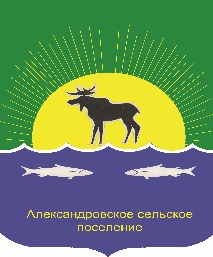 АДминистрация Александровского сельского       ПОселения ПОСТАНОВЛЕНИЕ«09» марта 2022									              № 111с. АлександровскоеРуководствуясь частью 1 статьи 17.1. Федерального закона от 26.07.2006 № 135-ФЗ «О защите конкуренции», Правилами проведения конкурсов или аукционов на право заключения договоров аренды, договоров безвозмездного пользования, договоров доверительного управления имуществом, иных договоров, предусматривающих переход права владения и (или) пользования в отношении государственного или муниципального имущества, утвержденными приказом Федеральной антимонопольной службы от 10.02.2010 № 67, Уставом муниципального образования «Александровское сельское поселение», Положением о порядке управления и распоряжения муниципальным имуществом муниципального образования «Александровское сельское поселение», утвержденным решением Совета Александровского сельского поселения от 17.04.2013 № 48-13-10п, ПОСТАНОВЛЯЮ:1. Провести 13 апреля 2022 года в 15:00 аукцион на право заключения договора аренды муниципального движимого имущества:- Автомобиль самосвальный КАМАЗ 45143-62, государственный номер М 095 ОТ 70, VIN XIF45143МА0000369, 2010 года изготовления, модель КАМАЗ 45143-62, № двигателя 740620А2567185, № шасси (рама) № ХТС651153А1184348, кузов № 2167461, цвет кузова – оранжевый, мощность двигателя 280/206, тип двигателя дизельный, паспорт транспортного средства 02 МХ № 007562 от 07.06.2010 года.2. Определить целевое назначение - эксплуатация в соответствии с функциональным назначением.3. Создать аукционную комиссию и утвердить ее в следующем составе:1) Пьянков Д.В., Глава Александровского сельского поселения – председатель комиссии;2) Ильичёва О.И., ведущий специалист по имуществу и землям поселения Администрации Александровского сельского поселения – заместитель председателя комиссии;3) Благинина А.В., ведущий специалист по юридическим вопросам Администрации Александровского сельского поселения – секретарь комиссии;4) Винтерголлер С. Л., главный бухгалтер Администрации Александровского сельского поселения – член комиссии;5) Тимонова Д.В., специалист по социальным вопросам и работе с населением - член комиссии;6) Раренко В.В., ведущий специалист по бюджету и налоговой политике – член комиссии (по согласованию).4. Утвердить документацию (извещение) об аукционе согласно приложению.5. Ведущему специалисту по имуществу и землям поселения Администрации Александровского сельского поселения в срок не позднее 11 марта 2022 года разместить извещение о проведении аукциона в информационно-телекоммуникационной сети «Интернет»:1) на официальном сайте Российской Федерации  www.new.torgi.gov.ru;2) на официальном сайте муниципального образования «Александровское сельское поселение» (http://alsp.tomsk.ru/) и в газете «Северянка».6. Контроль за исполнением настоящего постановления оставляю за собой.Глава Александровского сельского поселения                              Подпись                                                    Д.В. ПьянковИльичёва О.И.(838255) 2-47-85АУКЦИОННАЯ ДОКУМЕНТАЦИЯна право заключения договора аренды имущества в отношении объектов муниципальной собственности муниципального образования «Александровское сельское поселение» Организатор аукциона:Администрация Александровского сельского поселенияс. Александровское, 2022 г.СОДЕРЖАНИЕ ДОКУМЕНТАЦИИ ОБ АУКЦИОНЕРаздел 1. Общие сведения1.1. Общие положения об аукционе1.1.1. Настоящий аукцион проводится в соответствии с Гражданским кодексом Российской Федерации, Федеральным  Законом от 06 октября 2003  года  № 131-ФЗ «Об  общих принципах организации местного самоуправления в Российской Федерации», Федеральным законом от 26 июля 2006 года № 135-ФЗ «О защите конкуренции», Федеральным законом от 29 июля 1998 года № 135-ФЗ «Об оценочной деятельности в Российской Федерации», Приказом Федеральной антимонопольной службы России от 10 февраля 2010 года № 67 «О порядке проведения конкурсов или аукционов на право заключения договор аренды, договоров безвозмездного пользования, договоров доверительного управления имуществом, иных договоров, предусматривающих переход прав в отношении государственного или муниципального имущества, и перечне видов имущества, в отношении которого заключение указанных договоров может осуществляться путем проведения торгов в форме конкурса», Положением о порядке управления и распоряжения муниципальным имуществом муниципального образования «Александровское сельское поселение», утвержденным решением Совета Александровского сельского поселения от 17 апреля 2013 года № 48-13-10п, руководствуясь Уставом муниципального образования «Александровское сельское поселение», на основании постановления администрации Александровского сельского поселения от 09 марта 2022 г. № 111 «О проведении аукциона на право заключения договора аренды муниципального имущества».1.1.2. Организатор аукциона указан в информационной карте аукциона (приложение № 2 к аукционной документации).1.1.3. Организатор аукциона проводит аукцион в соответствии с условиями и положениями настоящей аукционной документации, в день, час и по адресу, указанными в информационной карте аукциона (приложение № 2 к аукционной документации).1.1.4. Любое заинтересованное лицо вправе направить в письменной форме Организатору аукциона запрос о разъяснении положений аукционной документации по адресу, указанному в информационной карте аукциона (приложение № 2 к аукционной документации). В течение двух рабочих дней с даты поступления указанного запроса организатор аукциона обязан направить в письменной форме или в форме электронного документа разъяснения положений аукционной документации, если указанный запрос поступил к нему не позднее чем за три рабочих дня до даты окончания срока подачи заявок на участие в аукционе.1.1.5. Разъяснения положений аукционной документации, с указанием предмета запроса, но без указания заинтересованного лица, от которого поступил запрос, размещаются организатором аукциона на официальном сайте торгов www.torgi.gov.ru в течение одного дня с даты направления разъяснения положений аукционной документации по запросу заинтересованного лица.Разъяснение положений аукционной документации не должно изменять ее суть.1.1.6. Условия аукциона, указанные в настоящей аукционной документации, порядок и условия заключения договора с участником аукциона являются условиями публичной оферты, а заявка на участие в аукционе является акцептом данной оферты.1.2. Сведения о предмете и объекте аукциона1.2.1. Предметом аукциона является право на заключение договора аренды объекта муниципальной собственности «Александровского сельского поселения».1.2.2. Сведения об объекте аукциона (краткая техническая характеристика муниципального имущества) указаны в приложении № 1 к аукционной документации.Лот № 1Муниципальное имущество:- автомобиль самосвальный КАМАЗ 45143-62, государственный номер М 095 ОТ 70, VIN XIF45143МА0000369, 2010 года изготовления, модель КАМАЗ 45143-62, № двигателя 740620А2567185, № шасси (рама) № ХТС651153А1184348, кузов № 2167461, цвет кузова – оранжевый, мощность двигателя 280/206, тип двигателя дизельный, паспорт транспортного средства 02 МХ № 007562 от 07.06.2010 годаЦелевое использование – эксплуатация в соответствии с функциональным назначением.1.2.3. Начальный (минимальный) размер годовой арендной платы без учета НДС (руб.), шаг аукциона (величина повышения начальной цены) указаны в информационной карте аукциона (приложение № 2 к аукционной документации).1.2.4. Требования к техническому состоянию объекта аукциона, которым объект должен соответствовать на момент окончания срока договора аренды, указаны в информационной карте аукциона (приложение № 2 к аукционной документации).1.2.5. График осмотра объекта аукциона указан в информационной карте аукциона (приложение № 2 к аукционной документации).Раздел 2. Условия участия в аукционе2.1. Условия допуска к участию в аукционе2.1.1. Участником аукциона может быть любое юридическое лицо независимо от организационно-правовой формы, формы собственности, места нахождения, а также места происхождения капитала или любое физическое лицо, в том числе индивидуальный предприниматель, претендующее на заключение договора аренды.2.1.2. Участники аукциона должны соответствовать требованиям, указанным в информационной карте аукциона (приложение № 2 к аукционной документации).2.1.3. Плата за участие в аукционе не предусмотрена.  2.1.4. Заявителем может быть любое юридическое лицо независимо от организационно-правовой формы, формы собственности, места нахождения и места происхождения капитала или любое физическое лицо, в том числе индивидуальный предприниматель, претендующее на заключение договора и подавшее заявку на участие в конкурсе или аукционе (далее - заявитель).2.1.5. Заявитель не допускается конкурсной или аукционной комиссией к участию в конкурсе или аукционе в случаях:1) непредставления документов, определенных пунктом 3.1.3. настоящей аукционной документации, либо наличия в таких документах недостоверных сведений;2) несоответствия требованиям, указанным в информационной карте аукциона (приложение № 2 к аукционной документации);3) несоответствия заявки на участие в аукционе требованиям документации об аукционе, в том числе наличия в таких заявках предложения о цене договора ниже начальной (минимальной) цены договора (цены лота);4) наличия решения о ликвидации заявителя - юридического лица или наличие решения арбитражного суда о признании заявителя - юридического лица, индивидуального предпринимателя банкротом и об открытии конкурсного производства;5) наличие решения о приостановлении деятельности заявителя в порядке, предусмотренном Кодексом Российской Федерации об административных правонарушениях, на день рассмотрения заявки на участие в конкурсе или заявки на участие в аукционе.Отказ в допуске к участию в аукционе по иным основаниям, кроме случаев, указанных в настоящем пункте, не допускается.2.1.6. В случае установления факта недостоверности сведений, содержащихся в документах, представленных заявителем или участником аукциона в соответствии с пунктом 3.1.3. настоящей документации, аукционная комиссия обязана отстранить такого заявителя или участника аукциона от участия в аукционе на любом этапе его проведения. Протокол об отстранении заявителя или участника аукциона от участия в аукционе подлежит размещению на официальном сайте торгов www.torgi.gov.ru в срок не позднее дня, следующего за днем принятия такого решения. При этом в протоколе указываются установленные факты недостоверных сведений.Раздел 3. Подача и рассмотрение заявок. Проведение аукциона. Заключение договора аренды3.1. Порядок подачи заявок на участие в аукционе3.1.1. Заявитель подает заявку на участие в аукционе в срок и по форме (приложение №3 к аукционной документации), предусмотренной настоящей аукционной документацией.3.1.2. Подача заявки на участие в аукционе является акцептом оферты в соответствии со статьей 438 Гражданского кодекса Российской Федерации.3.1.3. Заявка на участие в аукционе должна содержать:сведения и документы о заявителе, подавшем такую заявку:а) фирменное наименование (наименование), сведения об организационно-правовой форме, о месте нахождения, почтовый адрес (для юридического лица), фамилия, имя, отчество, паспортные данные, сведения о месте жительства (для физического лица), номер контактного телефона;б) полученную не ранее чем за шесть месяцев до даты размещения на официальном сайте торгов извещения о проведении аукциона выписку из единого государственного реестра юридических лиц или нотариально заверенную копию такой выписки (для юридических лиц), полученную не ранее чем за шесть месяцев до даты размещения на официальном сайте торгов извещения о проведении аукциона выписку из единого государственного реестра индивидуальных предпринимателей или нотариально заверенную копию такой выписки (для индивидуальных предпринимателей), копии документов, удостоверяющих личность (для иных физических лиц), надлежащим образом заверенный перевод на русский язык документов о государственной регистрации юридического лица или физического лица в качестве индивидуального предпринимателя в соответствии с законодательством соответствующего государства (для иностранных лиц), полученные не ранее чем за шесть месяцев до даты размещения на официальном сайте торгов извещения о проведении аукциона;в) документ, подтверждающий полномочия лица на осуществление действий от имени заявителя - юридического лица (копия решения о назначении или об избрании либо приказа о назначении физического лица на должность, в соответствии с которым такое физическое лицо обладает правом действовать от имени заявителя без доверенности (далее - руководитель). В случае если от имени заявителя действует иное лицо, заявка на участие в конкурсе должна содержать также доверенность на осуществление действий от имени заявителя, заверенную печатью заявителя (при наличии печати) и подписанную руководителем заявителя (для юридических лиц) или уполномоченным этим руководителем лицом, либо нотариально заверенную копию такой доверенности. В случае если указанная доверенность подписана лицом, уполномоченным руководителем заявителя, заявка на участие в аукционе должна содержать также документ, подтверждающий полномочия такого лица;г) копии учредительных документов заявителя (для юридических лиц);д) решение об одобрении или о совершении крупной сделки либо копия такого решения в случае, если требование о необходимости наличия такого решения для совершения крупной сделки установлено законодательством Российской Федерации, учредительными документами юридического лица и если для заявителя заключение договора, внесение задатка или обеспечение исполнения договора являются крупной сделкой;е) заявление об отсутствии решения о ликвидации заявителя - юридического лица, об отсутствии решения арбитражного суда о признании заявителя - юридического лица, индивидуального предпринимателя банкротом и об открытии конкурсного производства, об отсутствии решения о приостановлении деятельности заявителя в порядке, предусмотренном Кодексом Российской Федерации об административных правонарушениях.3.1.4. Заявка на участие в аукционе, подготовленная заявителем, а также вся корреспонденция и документация, связанная с заявкой на участие в аукционе, которыми обмениваются заявитель и Организатор аукциона, должны быть написаны на русском языке.3.1.5. Документы, выданные, составленные или удостоверенные по установленной форме компетентными органами иностранных государств вне пределов Российской Федерации по нормам иностранного права в отношении российских организаций и граждан или иностранных лиц, принимаются комиссией для рассмотрения при наличии легализации указанных документов или проставлении апостиля, если иное не установлено международным договором с участием Российской Федерации.3.1.6. Заявка на участие в аукционе должна содержать опись входящих в ее состав документов, подписанную заявителем или лицом, уполномоченным таким заявителем, и скрепленную печатью заявителя, если таковая имеется.3.1.7. В случае если по окончании срока подачи заявок на участие в аукционе подана только одна заявка или не подано ни одной заявки, аукцион признается несостоявшимся.3.1.8. Заявитель вправе подать только одну заявку в отношении предмета аукциона (лота). 3.1.9. Прием заявок на участие в аукционе прекращается в указанный в извещении о проведении аукциона день рассмотрения заявок на участие в аукционе непосредственно перед началом рассмотрения заявок. Полученные после окончания установленного срока приема заявок на участие в аукционе заявки не рассматриваются и в тот же день возвращаются соответствующим заявителям.3.1.10. Каждая заявка на участие в аукционе, поступившая в срок, указанный в извещении о проведении аукциона, регистрируется Организатором аукциона в журнале регистрации заявок на участие в аукционе в порядке поступления заявок. Запись регистрации заявки на участие в аукционе включает регистрационный номер заявки, дату, время. По требованию заявителя Организатор аукциона выдает расписку в получении такой заявки с указанием даты и времени ее получения, а также регистрационного номера заявки на участие в аукционе.3.1.11. Заявитель вправе отозвать заявку в любое время до установленных даты и времени начала рассмотрения заявок на участие в аукционе.3.1.12. Представленные в составе заявки на участие в аукционе документы не возвращаются заявителю, кроме отозванных заявителями заявок на участие в аукционе в соответствии с пунктом 3.1.11 настоящей аукционной документации, а также заявок, полученных после окончания установленного срока приема заявок на участие в аукционе.3.2. Порядок рассмотрения заявок на участие в аукционе3.2.1. Место, день и время начала рассмотрения и окончания заявок на участие в аукционе указаны в информационной карте аукциона (приложение № 2 к аукционной документации).Срок рассмотрения заявок на участие в аукционе не может превышать десяти дней с даты окончания срока подачи заявок.3.2.2. Аукционная комиссия рассматривает заявки на участие в аукционе на предмет их соответствия требованиям, установленным настоящей аукционной документацией, и соответствия заявителей требованиям, указанным в информационной карте аукциона (приложение № 2 к аукционной документации).3.2.3. В случае установления факта подачи одним заявителем двух и более заявок на участие в аукционе в отношении одного и того же лота при условии, что поданные ранее заявки таким заявителем не отозваны, все заявки на участие в аукционе такого заявителя, поданные в отношении данного лота, не рассматриваются и возвращаются такому заявителю.3.2.4. На основании результатов рассмотрения заявок на участие в аукционе аукционной комиссией принимается решение о допуске к участию в аукционе заявителя и о признании заявителя участником аукциона или об отказе в допуске такого заявителя к участию в аукционе по основаниям, предусмотренным пунктом 2.1.5 настоящей аукционной документации, которое оформляется протоколом рассмотрения заявок на участие в аукционе. Протокол ведется аукционной комиссией и подписывается всеми присутствующими на заседании членами аукционной комиссии в день окончания рассмотрения заявок. Указанный протокол в день окончания рассмотрения заявок на участие в аукционе размещается Организатором аукциона на официальном сайте торгов www.torgi.gov.ru. Заявителям направляются уведомления о принятых аукционной комиссией решениях не позднее дня, следующего за днем подписания указанного протокола. В случае если по окончании срока подачи заявок на участие в аукционе подана только одна заявка или не подано ни одной заявки, в указанный протокол вносится информация о признании аукциона несостоявшимся.3.2.5. В случае если принято решение об отказе в допуске к участию в аукционе всех заявителей или о признании только одного заявителя участником аукциона, аукцион признается несостоявшимся. 3.2.6. В случае если аукцион признан несостоявшимся по причине подачи единственной заявки на участие в аукционе либо признания участником аукциона только одного заявителя, с лицом, подавшим единственную заявку на участие в аукционе, в случае, если указанная заявка соответствует требованиям и условиям, предусмотренным настоящей аукционной документацией, а также с лицом, признанным единственным участником аукциона, Организатор аукциона обязан заключить договор на условиях и по цене, которые предусмотрены заявкой на участие в аукционе и аукционной документацией, но по цене не менее начальной (минимальной) цены договора (лота), указанной в извещении о проведении аукциона.3.2.7. В случае если аукцион признан несостоявшимся по основаниям, не указанным в пункте 3.2.5 настоящей аукционной документации, Организатор аукциона вправе объявить о проведении нового аукциона в установленном порядке. При этом в случае объявления о проведении нового аукциона Организатор вправе изменить условия аукциона.3.3. Порядок проведения аукциона3.3.1. Аукцион проводится в порядке, установленном Правилами проведения конкурсов или аукционов на право заключения договоров аренды, договоров безвозмездного пользования, договоров доверительного управления имуществом, иных договоров, предусматривающих переход прав в отношении государственного или муниципального имущества, установленными (Приложение 1 к приказу Федеральной антимонопольной службы от 10 февраля 2010 г. № 67). 3.3.2. В аукционе могут участвовать только заявители, признанные участниками аукциона. Организатор аукциона обязан обеспечить участникам аукциона возможность принять участие в аукционе непосредственно или через своих представителей.3.3.3. Аукцион проводится Организатором аукциона в присутствии членов аукционной комиссии и участников аукциона (их представителей). 3.3.4. Аукцион проводится путем повышения начальной (минимальной) цены договора (цены лота), указанной в извещении о проведении аукциона, на «шаг аукциона».3.3.5. «Шаг аукциона» устанавливается в размере пяти процентов начальной (минимальной) цены договора (цены лота), указанной в извещении о проведении аукциона. В случае если после троекратного объявления последнего предложения о цене договора ни один из участников аукциона не заявил о своем намерении предложить более высокую цену договора, аукционист обязан снизить «шаг аукциона» на 0,5 процента начальной (минимальной) цены договора (цены лота), но не ниже 0,5 процента начальной (минимальной) цены договора (цены лота).Величина повышения начальной (минимальной) цены договора (цены лота):Лот №1. «Шаг аукциона» - 495,00 руб.3.3.6. Аукцион проводится в следующем порядке:1) аукционная комиссия непосредственно перед началом проведения аукциона регистрирует явившихся на аукцион участников аукциона (их представителей). В случае проведения аукциона по нескольким лотам аукционная комиссия перед началом каждого лота регистрирует явившихся на аукцион участников аукциона, подавших заявки в отношении такого лота (их представителей). При регистрации участникам аукциона (их представителям) выдаются пронумерованные карточки (далее - карточки);2) аукцион начинается с объявления аукционистом начала проведения аукциона (лота), номера лота (в случае проведения аукциона по нескольким лотам), предмета договора, начальной (минимальной) цены договора (лота), «шага аукциона», после чего аукционист предлагает участникам аукциона заявлять свои предложения о цене договора;3) участник аукциона после объявления аукционистом начальной (минимальной) цены договора (цены лота) и цены договора, увеличенной в соответствии с «шагом аукциона» в порядке, установленном пунктом 3.3.5 настоящей аукционной документации, поднимает карточку в случае если он согласен заключить договор по объявленной цене;4) аукционист объявляет номер карточки участника аукциона, который первым поднял карточку после объявления аукционистом начальной (минимальной) цены договора (цены лота) и цены договора, увеличенной в соответствии с «шагом аукциона», а также новую цену договора, увеличенную в соответствии с «шагом аукциона» в порядке, установленном пунктом 3.3.5 настоящей аукционной документации, и «шаг аукциона», в соответствии с которым повышается цена;5) если после троекратного объявления аукционистом цены договора ни один участник аукциона не поднял карточку, участник аукциона, надлежащим образом исполнявший свои обязанности по ранее заключенному договору в отношении имущества, права на которое передаются по договору, и письменно уведомивший организатора аукциона о желании заключить договор (далее - действующий правообладатель), вправе заявить о своем желании заключить договор по объявленной аукционистом цене договора;6) если действующий правообладатель воспользовался правом, предусмотренным подпунктом 5 пункта 3.3.6 настоящей аукционной документации, аукционист вновь предлагает участникам аукциона заявлять свои предложения о цене договора, после чего, в случае если такие предложения были сделаны и после троекратного объявления аукционистом цены договора ни один участник аукциона не поднял карточку, действующий правообладатель вправе снова заявить о своем желании заключить договор по объявленной аукционистом цене договора;7) аукцион считается оконченным, если после троекратного объявления аукционистом последнего предложения о цене договора или после заявления действующего правообладателя о своем желании заключить договор по объявленной аукционистом цене договора ни один участник аукциона не поднял карточку. В этом случае аукционист объявляет об окончании проведения аукциона (лота), последнее и предпоследнее предложения о цене договора, номер карточки и наименование победителя аукциона и участника аукциона, сделавшего предпоследнее предложение о цене договора.3.3.7. Победителем аукциона признается лицо, предложившее наиболее высокую цену договора, либо действующий правообладатель, если он заявил о своем желании заключить договор по объявленной аукционистом наиболее высокой цене договора.3.3.8. При проведении аукциона организатор аукциона в обязательном порядке осуществляет аудио- или видеозапись аукциона и ведет протокол аукциона, в котором должны содержаться сведения о месте, дате и времени проведения аукциона, об участниках аукциона, о начальной (минимальной) цене договора (цене лота), последнем и предпоследнем предложениях о цене договора, наименовании и месте нахождения (для юридического лица), фамилии, об имени, отчестве, о месте жительства (для физического лица) победителя аукциона и участника, который сделал предпоследнее предложение о цене договора. 3.3.9. Протокол подписывается всеми присутствующими членами аукционной комиссии в день проведения аукциона. 3.3.10. Протокол составляется в двух экземплярах, один из которых остается у организатора аукциона. Организатор аукциона в течение трех рабочих дней с даты подписания протокола передает победителю аукциона один экземпляр протокола и проект договора, который составляется путем включения цены договора, предложенной победителем аукциона, в проект договора, прилагаемый к документации об аукционе.3.3.11. Протокол аукциона размещается на официальном сайте торгов www.torgi.gov.ru  Организатором аукциона в течение дня, следующего за днем подписания указанного протокола.3.3.12. Любой участник аукциона вправе осуществлять аудио- и/или видеозапись аукциона.3.3.13. Любой участник аукциона после размещения протокола аукциона вправе направить организатору аукциона в письменной форме, в том числе в форме электронного документа, запрос о разъяснении результатов аукциона. Организатор аукциона в течение двух рабочих дней с даты поступления такого запроса обязан представить такому участнику аукциона соответствующие разъяснения в письменной форме или в форме электронного документа.3.3.14. В случае если в аукционе участвовал один участник или в случае если в связи с отсутствием предложений о цене договора, предусматривающих более высокую цену договора, чем начальная (минимальная) цена договора (цена лота), «шаг аукциона» снижен в соответствии с пунктом 3.3.5 настоящей аукционной документации до минимального размера и после троекратного объявления предложения о начальной (минимальной) цене договора (цене лота) не поступило ни одного предложения о цене договора, которое предусматривало бы более высокую цену договора, аукцион признается несостоявшимся. В случае если документацией об аукционе предусмотрено два и более лота, решение о признании аукциона несостоявшимся принимается в отношении каждого лота отдельно.3.3.15. Протоколы, составленные в ходе проведения аукциона, заявки на участие в аукционе, документация об аукционе, изменения, внесенные в документацию об аукционе, и разъяснения документации об аукционе, а также аудио- или видеозапись аукциона хранятся Организатором аукциона не менее трех лет.3.4. Заключение договора по результатам аукциона3.4.1. Заключение договора осуществляется в порядке, предусмотренном Гражданским кодексом Российской Федерации и иными федеральными законами.3.4.2. В срок, предусмотренный для заключения договора, Организатор аукциона обязан отказаться от заключения договора с победителем аукциона либо с участником аукциона, с которым заключается такой договор в соответствии с пунктом 3.4.6. настоящей аукционной документации, в случае установления факта:1) проведения ликвидации такого участника аукциона - юридического лица или принятия арбитражным судом решения о признании такого участника аукциона - юридического лица, индивидуального предпринимателя банкротом и об открытии конкурсного производства;2) приостановления деятельности такого лица в порядке, предусмотренном Кодексом Российской Федерации об административных правонарушениях;3) предоставления таким лицом заведомо ложных сведений, содержащихся в документах, предусмотренных пунктом 3.1.3 настоящей аукционной документации.3.4.3. В случае отказа от заключения договора с победителем аукциона либо при уклонении победителя аукциона от заключения договора с участником аукциона, с которым заключается такой договор, аукционной комиссией в срок не позднее дня, следующего после дня установления фактов, предусмотренных пунктом 3.4.2 настоящей документации и являющихся основанием для отказа от заключения договора, составляется протокол об отказе от заключения договора, в котором должны содержаться сведения о месте, дате и времени его составления, о лице, с которым организатор аукциона отказывается заключить договор, сведения о фактах, являющихся основанием для отказа от заключения договора, а также реквизиты документов, подтверждающих такие факты.Протокол подписывается всеми присутствующими членами аукционной комиссии в день его составления. Протокол составляется в двух экземплярах, один из которых хранится у Организатора аукциона.Указанный протокол размещается на официальном сайте торгов www.torgi.gov.ru, в течение дня, следующего после дня подписания указанного протокола. Организатор аукциона в течение двух рабочих дней с даты подписания протокола передает один экземпляр протокола лицу, с которым отказывается заключить договор аренды.3.4.4. В случае перемены собственника или обладателя имущественного права действие соответствующего договора не прекращается и проведение аукциона не требуется.3.4.5. В случае если победитель аукциона или участник аукциона, сделавший предпоследнее предложение о цене договора, в срок, предусмотренный аукционной документацией, не представил Организатору аукциона подписанный договор, переданный ему в соответствии с настоящей аукционной документацией, победитель аукциона или участник аукциона, сделавший предпоследнее предложение о цене договора, признается уклонившимся от заключения договора.3.4.6. В случае если победитель аукциона признан уклонившимся от заключения договора, Организатор аукциона вправе обратиться в суд с иском о понуждении победителя аукциона заключить договор, а также о возмещении убытков, причиненных уклонением от заключения договора, либо заключить договор с участником аукциона, сделавшим предпоследнее предложение о цене договора. Организатор аукциона обязан заключить договор с участником аукциона, сделавшим предпоследнее предложение о цене договора, при отказе от заключения договора с победителем аукциона в случаях, предусмотренных пунктом 3.4.3. настоящей аукционной документации. Организатор аукциона в течение трех рабочих дней с даты подписания протокола об отказе от заключения договора передает участнику аукциона, сделавшему предпоследнее предложение о цене договора, один экземпляр протокола и проект договора. Указанный проект договора подписывается участником конкурса, сделавшим предпоследнее предложение о цене договора, в десятидневный срок и представляется организатору конкурса. При этом заключение договора для участника аукциона, сделавшим предпоследнее предложение о цене договора, является обязательным.3.4.7. Организатор аукциона в течение трех рабочих дней с даты подписания протокола передает победителю аукциона один экземпляр протокола и проект договора, который составляется путем включения цены договора, предложенной победителем аукциона, в проект договора, прилагаемый к документации об аукционе.3.4.8. Победитель аукциона не ранее чем через десять дней со дня размещения информации о результатах аукциона на официальном сайте торгов www.torgi.gov.ru обязан заключить договор аренды муниципального имущества. Договор должен быть заключен не позднее, чем через 20 (двадцать) дней после завершения аукциона и оформления протокола.3.4.9. Договор заключается на условиях, указанных в аукционной документации. При заключении и (или) исполнении договора цена такого договора не может быть ниже начальной (минимальной) цены договора (цены лота), указанной в извещении о проведении аукциона, но может быть увеличена по соглашению сторон в порядке, установленном договором.Цена заключенного договора не может быть пересмотрена сторонами в сторону уменьшения3.4.10. Форма, сроки и порядок оплаты по договору аренды указаны в информационной карте аукциона (приложение № 2 к аукционной документации). 3.4.11. Порядок предоставления в субаренду муниципального имущества, а также передача соответствующих прав третьим лицам указаны в информационной карте аукциона (приложение №2 к аукционной документации). 3.4.12. При заключении и исполнении договора изменение существенных условий договора, указанных в документации об аукционе, по соглашению сторон и в одностороннем порядке не допускается.3.5. Последствия признания аукциона несостоявшимся3.5.1. В случае если аукцион признан несостоявшимся, Организатор аукциона вправе объявить о проведении нового аукциона в установленном порядке.3.5.2. В случае объявления о проведении нового аукциона Организатор аукциона вправе изменить условия аукциона.СВЕДЕНИЯОБ ОБЪЕКТЕ АУКЦИОНА:Краткая техническая характеристика муниципального имущества:ИНФОРМАЦИОННАЯ КАРТА АУКЦИОНАПриложение № 3
к аукционной документацииЗаявка на участие в аукционе на право заключения договора арендыЛот № ___«____»________2022 г.          _______________                  ____________________                  (дата)                                       (подпись)                                     (расшифровка подписи)Заявитель обязуется соблюдать условия аукциона, содержащиеся в извещении о проведении аукциона и документации об аукционе, а также порядок проведения аукциона, установленный Приказом ФАС России от 10.02.2010 № 67 «О порядке проведения конкурсов или аукционов на право заключения договоров аренды, договоров безвозмездного пользования, договоров доверительного управления имуществом, иных договоров, предусматривающих переход прав владения и (или) пользования в отношении государственного или муниципального имущества, и перечне видов имущества, в отношении которого заключение указанных договоров может осуществляться путем проведения торгов в форме конкурса».К настоящей заявке прилагаются следующие документы:Ф.И.О. и подпись Заявителя (его полномочного представителя)_____________________________ ____________М.П.«_____» ______________ 20____г.СОГЛАСИЕ на обработку персональных данных гражданина, обратившегося за предоставлением муниципальной услугиВ соответствии с требованиями статьи 9 Федерального закона от 27.07.2006 г. № 152-ФЗ «О персональных данных», подтверждаю свое согласие на обработку моих персональных данных, необходимых для предоставления муниципальной услуги при условии, что обработка персональных данных осуществляется строго лицом, уполномоченным на осуществление работы с персональными данными, обязанным сохранять служебную информацию, ставшую ему известной в связи с исполнением должностных обязанностей. Специалист, получающий для работы конфиденциальный документ, несет ответственность за сохранность носителя и конфиденциальность информации. Подтверждаю, что ознакомлен(а) с положениями Федерального закона от 27.07.2006 г. № 152-ФЗ «О персональных данных», права и обязанности в области защиты персональных данных мне разъяснены. ___________/__________           (Приложение № 4
к аукционной документацииПРОЕКТ ДОГОВОР АРЕНДЫ №транспортного средства без экипажа«___»_________ 2022 г.                                                                             с. Александровское Администрация Александровского сельского поселения, в лице ______________, действующего на основании _______, именуемая в дальнейшем «Арендодатель», с одной стороны, и ________________________________________________________, в лице _____________, действующего на основании _______, именуемое в дальнейшем «Арендатор», с другой стороны, вместе именуемые Стороны и каждый в отдельности Сторона, на основании протокола _________ № ___ от _____, заключили настоящий договора о нижеследующем: 1. Предмет договораАрендодатель обязуется передать Арендатору во временное владение и пользование транспортное средство в целях его эксплуатации в соответствии с функциональным назначением, а арендатор обязуется принять его и уплачивать арендодателю арендную плату.Арендодатель не оказывает услуги по управлению транспортным средством и его технической эксплуатации. Объектом аренды по договору является автомобиль самосвальный со следующими характеристиками (далее - автомобиль):Автомобиль принадлежит Арендодателю на праве собственности, что подтверждается паспортом транспортного средства серии 02 МХ № 007562 от 07.06.2010 года.Арендодатель в соответствии со ст. 431.2 ГК РФ гарантирует, что на момент заключения договора автомобиль не является предметом спора и (или) залога, не состоит под арестом, не обременен правами третьих лиц.Срок арендыНачало аренды: _________.Окончание аренды: _________.Порядок предоставления автомобиляАрендодатель передает автомобиль по акту приема-передачи в месте своего нахождения по адресу: Томская область, Александровский район, с. Александровское, ул. Лебедева, 30 в течение трех дней со дня заключения настоящего договора.Данные о состоянии автомобиля, выявленных недостатках, передаваемых принадлежностях и документах Стороны фиксируют в акте приема-передачи.Арендатор обязан перед подписанием акта приема-передачи проверить состояние и комплектность автомобиля на предмет соответствия условиям договора.Арендодатель передает автомобиль в техническом состоянии, которое соответствует требованиям, установленным для допуска транспортного средства в эксплуатацию.Автомобиль не имеет неисправностей, предусмотренных Основными положениями по допуску транспортных средств к эксплуатации и обязанностями должностных лиц по обеспечению безопасности дорожного движения, утвержденных Постановлением Правительства РФ от 23.10.1993 N 1090.Арендодатель передает арендатору следующие документы:паспорт транспортного средства серии 02 МХ № 007562 от 07.06.2010 года.Автомобиль передается со следующими принадлежностями:ключ от автомобиля: 1 (одна) шт.Порядок возврата автомобиляПо окончании срока аренды или при досрочном расторжении договора Арендатор обязан в течение пяти календарных дней с момента прекращения действия договора:подготовить автомобиль к возврату;составить акт возврата транспортного средства;вернуть Арендодателю чистый автомобиль в состоянии, пригодном для эксплуатации, с учетом нормального износа, а также его принадлежности. В случае возврата Транспортного средства в состоянии худшем, чем оно было передано Арендатору по акту приема-передачи, Арендатор обязан возместить понесенный Арендодателем ущерб в месячный срок.В акте возврата транспортного средства Стороны указывают данные о состоянии, комплектности автомобиля, передаваемых принадлежностях и документах, выявленных недостатках автомобиля. Арендатор возвращает автомобиль по адресу: Томская область, Александровский район, с. Александровское, ул. Лебедева, 30. 5. Арендная плата и порядок расчетов по договору5.1. Арендная плата составляет ___________ рублей ___ копеек в месяц, с учетом налога на добавленную стоимость, [налогом на добавленную стоимость не облагается на основании __________ Налогового кодекса Российской Федерации].5.2. Арендатор вносит арендную плату ежемесячно не позднее 10-го (десятого) числа месяца, следующего за расчетным, путем перечисления безналичных денежных средств на расчетный счет Арендодателя.Первое перечисление арендной платы производится Арендатором до 25 числа месяца, следующего за месяцем, в котором вступил в силу настоящий Договор.5.3. Датой оплаты считается дата поступления денежных средств на расчетный счет Арендодателя.5.4. Сумма произведенного платежа, недостаточная для исполнения обязательств по настоящему Договору в полном объеме, погашает, прежде всего, штрафы, пени, начисленные в соответствии с условиями настоящего Договора, а в оставшейся части – погашение арендной платы.6.Содержание автомобиля6.1. Арендатор обязан поддерживать за свой счет автомобиль в надлежащем состоянии путем осуществления технического обслуживания, а также проводить текущий и капитальный ремонт. Все работы должны проводиться с использованием только оригинальных запчастей.6.2. Арендатор обязан осуществлять техническое обслуживание автомобиля в сроки, установленные заводом-изготовителем.6.3. Арендатор не вправе без предварительного письменного согласия Арендодателя производить разборку или капитальный ремонт автомобиля, осуществлять любое иное вмешательство в его конструкцию и устанавливать на него дополнительное оборудование.6.4. Арендодатель в течение 3 (трех) рабочих дней со дня получения запроса Арендатора на совершение действий, указанных в пункте 6.3. настоящего Договора, направляет Арендатору согласие на совершение указанных действий или отказ в согласовании данных действий с указанием причины отказа. Согласие Арендодателя не нужно для выполнения плановых работ по техническому обслуживанию автомобиля согласно требованиям завода-изготовителя.6.5. Арендатор не отвечает за невыполнение обязанностей, указанных в п. 6.1 договора, если Арендодатель не дал или несвоевременно дал согласие на разборку или капитальный ремонт.7. Эксплуатация автомобиля7.1. Арендатор должен использовать автомобиль в соответствии с его функциональным назначением.7.2. Арендатор обязан эксплуатировать автомобиль с соблюдением инструкций завода-изготовителя, обеспечивать его сохранность, поддерживать в исправном состоянии.7.3. Арендатор несет следующие расходы, связанные с эксплуатацией автомобиля:на оплату топлива, автомобильных масел, специальных жидкостей и других расходуемых материалов и принадлежностей;на мойку;на химчистку салона.Арендатор обязан своевременно производить оплату налоговых платежей (транспортного налога).7.4. В случае возникновения повреждения, аварии или иного события, повлекшего причинение ущерба автомобилю, немедленно извещать об этом Арендодателя и принимать все возможные меры по предотвращению угрозы дальнейшего разрушения или повреждения автомобиля.7.5. Арендатор обязуется не заключать договоры и не вступать в сделки, следствием которых является или может являться какое-либо обременение предоставленных Арендатору прав, в частности переход их к иному лицу (договоры залога, субаренды, внесение права на аренду автомобиля в уставный капитал и др.) без письменного согласия Арендодателя.7.6. Арендатор обязан обеспечивать представителям Арендодателя по первому их требованию беспрепятственный доступ к автомобилю для его осмотра и проверки соблюдения условий договора.7.7. Арендатор обязуется в течение одного месяца со дня заключения настоящего договора обеспечить страхование гражданской ответственности владельцев транспортных средств.8. Ответственность Сторон8.1. За неисполнение обязательств, предусмотренных настоящим Договором, Арендодатель несет ответственность в соответствии с действующим законодательством.8.2. За нарушение срока перечисления арендной платы Арендодатель вправе требовать с Арендатора уплаты неустойки. Пеня начисляется за каждый день просрочки исполнения Арендатором обязательства, предусмотренного договором, начиная со дня, следующего после дня истечения установленного договором срока исполнения такого обязательства в размере одной трехсотой действующей на дату уплаты пеней ключевой ставки Центрального банка Российской Федерации от не уплаченной в срок суммы.8.3. Оплата пени, установленной настоящим договором, не освобождает Стороны от выполнения возложенных на них обязательств или устранения нарушений, а также от возмещения убытков, причиненных неисполнением или ненадлежащим исполнением обязательств, предусмотренных настоящим договором.8.4. В случае сдачи автомобиля или его части в субаренду без наличия письменного согласия Арендодателя Арендатор уплачивает Арендодателю штраф, равный сумме годовой арендной платы за сданный в субаренду автомобиль или его часть.8.5. В случае, если при наступлении страхового случая по договору страхования, выплаченное страховое возмещение не покрывает ущерб, причиненный автомобилю, Арендатор обязан в течение 10 дней со дня получения страхового возмещения, возместить разницу между реальным ущербом и полученным страховым возмещением.9. Изменение и расторжение договора9.1. Договор может быть изменен или расторгнут по основаниям и в порядке, которые установлены законодательством Российской Федерации.9.2. Все изменения и дополнения к договору должны быть совершены в письменной форме и подписаны уполномоченными представителями сторон. Соответствующие дополнительные соглашения сторон являются неотъемлемой частью договора.9.3. Арендодатель имеет право отказаться от договора в одностороннем порядке, если арендатор:9.3.1. Систематически (два раза подряд и более) нарушает сроки внесения арендной платы, установленные настоящим договором.Расторжение Договора не освобождает Арендатора от необходимости погашения задолженности по арендной плате и уплате пени.9.3.2. Не осуществляет необходимый капитальный или текущий ремонт, своевременное техническое обслуживание автомобиля;9.3.3. Передает автомобиль или его часть другим лицам, в том числе в субаренду, без наличия письменного согласия Арендодателя.9.4. Расторжение Договора по основаниям, предусмотренным п. 9.3. настоящего договора, осуществляется на основании решения Арендодателя путем направления Арендатору письменного уведомления о расторжении договора в течение 5 (пяти) рабочих дней со дня принятия решения о расторжении договора.  Договор прекращается с момента получения данного уведомления Арендатором.9.5. Настоящий Договор подлежит досрочному расторжению при принятии органами местного самоуправления решения об использовании Транспортного средства в интересах муниципального образования или для осуществления уставной деятельности Арендодателем.9.6. Настоящий Договор прекращает свое действие:9.6.1. В случае ликвидации Арендатора, являющегося юридическим лицом.9.6.2. В случае смерти физического лица – индивидуального предпринимателя, являющегося Арендатором по настоящему Договору, признания его умершим или безвестно отсутствующим.10. Порядок разрешения споров10.1. Все споры или разногласия, возникающие между Сторонами по договору или в связи с ним, разрешаются в претензионном порядке. Срок рассмотрения претензии составляет 10 (десять) рабочих дней со дня ее получения. 10.2. В случае невозможности разрешения разногласий в претензионном порядке, они подлежат рассмотрению в Арбитражном суде Томской области.11. Заключительные положения11.1. К отношениям Сторон, не урегулированным настоящим Договором, применяются нормы действующего гражданского законодательства Российской Федерации.11.2. Договор вступает в силу со дня его заключения и прекращает свое действие _______ г., но не ранее исполнения Сторонами своих обязательств по Контракту в полном объеме.11.3. Документооборот в рамках Договора осуществляется в письменной форме. Для оперативного уведомления допускается обмен документами посредством факсимильной (телефонной) связи, электронной почты с обязательной досылкой (передачей) подлинного документа в течение 3 (трех) рабочих дней.11.4. Стороны обязаны уведомлять друг друга об изменении своих адресов, номеров телефонов, факсов, адресов электронной почты, реквизитов банка для осуществления расчетов по Договору в срок не позднее 2 (двух) рабочих дней со дня изменений. В случае непредставления в установленный срок уведомления адресом, номерами телефонов, факсов, адресом электронной почты, реквизитами банка для осуществления расчетов по Договору будут считаться сведения, указанные в Договоре.11.5. Настоящий Договор составлен в двух экземплярах, имеющих равную юридическую силу, по одному для каждой стороны.12. Адреса и реквизиты СторонПриложение № 1к Договору аренды транспортного средства без экипажа №___ от _________АКТприема – передачи автомобиля«___»_________ 2022 г.                                                                             с. АлександровскоеАдминистрация Александровского сельского поселения, в лице ______________, действующего на основании _______, именуемая в дальнейшем «Арендодатель», с одной стороны, и ________________________________________________________, в лице ________, действующий на основании _______, именуемое в дальнейшем «Арендатор», с другой стороны, совместно именуемые «Стороны», составили настоящий акт о следующем:В целях исполнения Договора аренды транспортного средства без экипажа №___ от «___»_________ 2022 года Арендодатель передал, а Арендатор принял во временное владение и пользование следующее транспортное средство:Автомобиль самосвальный со следующими характеристиками (далее - автомобиль):2) Совместно с автомобилем Арендатору передан паспорт транспортного средства серии 02 МХ № 007562 от 07.06.2010 года.3) Совместно с автомобилем Арендатору передан ключ от автомобиля: 1 (одна) шт.2. Стороны подтверждают, что на момент приема – передачи автомобиль находится в технически исправном состоянии, повреждений и иных недостатков нет. Арендатор к качеству передаваемого автомобиля претензий не имеет.3. Настоящим актом каждая из Сторон подтверждает, что обязательства Арендодателя и Арендатора по приему-передаче автомобиля выполнены полностью, у Сторон нет друг к другу претензий по существу Договора аренды транспортного средства без экипажа №___ от «___»_________ 2022 года.4. Настоящий Акт приема-передачи составлен в двух экземплярах, по одному для каждой из Сторон.Подписи Сторон:О проведении аукциона на право заключения договора аренды муниципального недвижимого имущества и создании аукционной комиссииУтверждена Постановлением администрации Александровского сельского поселения от 09.03.2022 № 111Наименование разделов и приложенийРаздел 1. Общие сведения1.1. Общие положения об аукционе 1.2. Сведения о предмете и объекте аукционаРаздел 2. Условия участия в аукционе2.1. Условия допуска к участию в аукционеРаздел 3. Подача и рассмотрение заявок. Проведение аукциона. Заключение договора аренды. Последствия признания аукциона несостоявшимся3.1. Порядок подачи заявок на участие в аукционе3.2. Порядок рассмотрения заявок на участие в аукционе3.3. Порядок проведения аукциона3.4. Заключение договора по результатам аукциона3.5. Последствия признания аукциона несостоявшимсяПриложение № 1 к аукционной документации (сведения об объекте аукциона)Приложение № 2 к аукционной документации (информационная карта аукциона)Приложение № 3 к аукционной документации (форма заявки на участие в аукционе):Приложение № 4 к аукционной документации (Проект договора аренды):Приложение № 1 к договору (Акт приема-передачи муниципального имущества).Приложение № 1 к аукционной документации№ лотаНаименование муниципального имуществаНаименование муниципального имуществаНачальный (минимальный) размер арендной платы без учета НДС  (руб.в месяц)(на основании отчета об оценке)Шаг аукциона (величина повышения начальной цены) –5 %  (руб.)Размер задатка (руб.)Срок действия договора арендыНазначение, целевое использование муниципального имущества1автомобиль самосвальный КАМАЗ 45143-62, государственный номер М 095 ОТ 70, VIN XIF45143МА0000369, 2010 года изготовления, модель КАМАЗ 45143-62, № двигателя 740620А2567185, № шасси (рама) № ХТС651153А1184348, кузов № 2167461, цвет кузова – оранжевый, мощность двигателя 280/206, тип двигателя дизельный, паспорт транспортного средства 02 МХ № 007562 от 07.06.2010 годаавтомобиль самосвальный КАМАЗ 45143-62, государственный номер М 095 ОТ 70, VIN XIF45143МА0000369, 2010 года изготовления, модель КАМАЗ 45143-62, № двигателя 740620А2567185, № шасси (рама) № ХТС651153А1184348, кузов № 2167461, цвет кузова – оранжевый, мощность двигателя 280/206, тип двигателя дизельный, паспорт транспортного средства 02 МХ № 007562 от 07.06.2010 года9 900 (девять тысяч девятьсот) рублей 00 копеек 495 (четыреста девятьсот пять) рублей 00 копеекНе уста-новлен1 (один) год с момента заключения договора арендыЦелевое использование – эксплуатация в соответствии с функциональным назначением.   Приложение № 2 к аукционной документации№ п/пНаименование разделовСодержание разделов1Организатор аукционаОрганизатор аукциона: Администрация Александровского сельского поселения (далее - организатор аукциона)Место нахождения, почтовый адрес, адрес электронной почты, номер контактного телефона Организатора аукциона:  636760, Томская область, Александровский район, с. Александровское, ул. Лебедева, 30, e-mail: alsaleks@tomsk.gov.ru., тел. 8 (38 255) 2-47-85, Факс 8 (38 255) 2-68-94.2Основание проведения аукционаПостановление Администрации Александровского сельского поселения от 09 марта 2022 г. № 1113Форма аукционаАукцион открытый по составу участников и по форме подачи предложений4Наименование муниципального имущества(место расположения, адрес)Лот № 1 Муниципальное движимое имущество:автомобиль самосвальный КАМАЗ 45143-62, государственный номер М 095 ОТ 70, VIN XIF45143МА0000369, 2010 года изготовления, модель КАМАЗ 45143-62, № двигателя 740620А2567185, № шасси (рама) № ХТС651153А1184348, кузов № 2167461, цвет кузова – оранжевый, мощность двигателя 280/206, тип двигателя дизельный, паспорт транспортного средства 02 МХ № 007562 от 07.06.2010 года.Место расположения, адрес: 636760, Томская область, Александровский район, с. Александровское, ул. Лебедева, 305Назначение, целевое использование Эксплуатация в соответствии с функциональным назначением 6Срок договора аренды1 (один) год с момента заключения договора аренды7Начальный (минимальный) размер арендной платы без учета НДС (руб. в месяц)(на основании отчета об оценке)     9 900 (девять тысяч девятьсот) рублей 00 копеек8Шаг аукциона (величина повышения начальной цены) 5%495 (четыреста девятьсот пять) рублей 00 копеек9Задаток Не предусмотрен10Место, дата и время начала и окончания приёма заявок на участие в аукционе636760, Томская область, Александровский район, с. Александровское, ул. Лебедева, 30, Заявка на участие в электронном аукционе направляется участником аукциона оператору электронной площадки по адресу электронной площадки в информационно-телекоммуникационной сети «Интернет»Оператор электронной площадки:Наименование: ООО «РТС-Тендр»Электронный адрес: www.rts-tender.ruДата начала приема заявок: 11.03.2022 г.Дата окончания приема заявок: 11.04.2022 г. до 16.00 по местному времени.11Место, дата и время начала рассмотрения заявок на участие в аукционе636760, Томская область, Александровский район, с. Александровское, ул. Лебедева, 30, Рассмотрение заявок на участие в аукционе: 12.04.2022 г. 12Место, дата и время проведения аукциона636760, Томская область, Александровский район, с. Александровское, ул. Лебедева, 30, 13.04.2022 г. время проведения 15:00 по местному времениОператор электронной площадки:Наименование: ООО «РТС-Тендр»Электронный адрес: www.rts-tender.ru13Требования к техническому состоянию объекта аукциона, которым объект должен соответствовать на момент окончания срока договора арендыАрендатор должен вернуть Арендодателю объект по акту приема-передачи в технически исправном состоянии и пригодном для дальнейшей эксплуатации, с учетом нормального износа14График осмотра объекта аукционаОсмотр объекта осуществляется в соответствии с графиком проведения осмотра по предварительной записи:Лот № 1;15.03.2022 –  с 08-30 час.до 09-30 час. время местное30.03.2022 –  с 08-30 час.до 09-30 час. время местное05.04.2022 –  с 08-30 час.до 09-30 час. время местноеКонтактное лицо от аукционной комиссии –Ильичёва Ольга Ивановна - член комиссии т.(838255)-2-47-8515Требования к участникам аукционаОтсутствие в отношении участника аукциона – юридического лица процедуры ликвидации и/или отсутствие решения арбитражного суда о признании участника аукциона – юридического лица, индивидуального предпринимателя банкротом и об открытии конкурсного производства.2. Отсутствие применения в отношении участника аукциона административного наказания в виде приостановлении деятельности в порядке, предусмотренном Кодексом Российской Федерации об административных правонарушениях, на день подачи заявки на участие в аукционе.16Стоимость и порядок выдачи документации об аукционеПолучить комплект аукционной документации, а также ознакомиться с иными сведениями (характеристиками, техническим состоянием) об объекте аренды заинтересованные лица могут после размещения на официальном сайте торгов: www.torgi.gov.ru извещения о проведении аукциона на основании поданного в письменной форме заявления в адрес Организатора аукциона: 636760, Томская область, Александровский район, с. Александровское, ул. Лебедева, 30.Контактное лицо от аукционной комиссии –Ильичёва Ольга Ивановна – заместитель председателя комиссии т.(838255)-2-47-85Организатор аукциона в течение двух рабочих дней с даты получения соответствующего заявления предоставляет аукционную документацию. Плата не взимается.17Документы предоставляемые для участия в аукционеЗаявка на участие в аукционе, которую представляет заявитель в соответствии с настоящей документацией об аукционе, должна быть подготовлена в соответствии с требованиями настоящей документации об аукционе по форме в соответствии с приложением № 3 и должна содержать следующее:1) сведения и документы о заявителе, подавшем такую заявку:а) фирменное наименование (наименование), сведения об организационно-правовой форме, о месте нахождения, почтовый адрес (для юридического лица), фамилия, имя, отчество, паспортные данные, сведения о месте жительства (для физического лица), номер контактного телефона.б) полученную не ранее чем за шесть месяцев до даты размещения извещения о проведении аукциона выписку из единого государственного реестра юридических лиц или нотариально заверенную копию такой выписки (для юридических лиц), полученную не ранее чем за шесть месяцев до даты размещения на официальном сайте извещения о проведении аукциона выписку из единого государственного реестра индивидуальных предпринимателей или нотариально заверенную копию такойвыписки (для индивидуальных предпринимателей), копии документов, удостоверяющих личность (для иных физических лиц), надлежащим образом заверенный перевод на русский язык документов о государственной регистрации юридического лица или физического лица в качестве индивидуального предпринимателя в соответствии с законодательством соответствующего государства (для иностранных лиц), полученные не ранее чем за шесть месяцев до даты размещения на официальном сайте извещения о проведении аукциона,в) документ, подтверждающий полномочия лица на осуществление действий от имени заявителя - юридического лица (копия решения о назначении или об избрании либо приказа о назначении физического лица на должность, в соответствии с которым такое физическое лицо обладает правом действовать от имени заявителя без доверенности (далее - руководитель). В случае если от имени заявителя действует иное лицо, заявка на участие в аукционе должна содержать также доверенность на осуществление действий от имени заявителя, заверенную печатью заявителя и подписанную руководителем заявителя (для юридических лиц) или уполномоченным этим руководителем лицом, либо нотариально заверенную копию такой доверенности. В случае если указанная доверенность подписана лицом, уполномоченным руководителем заявителя, заявка на участие в аукционе должна содержать также документ, подтверждающий полномочия такого лица,г) копии учредительных документов заявителя (для юридического лица):д) решение об одобрении или о совершении крупной сделки либо о копии такого решения в случае, если требование о необходимости наличия такого решения для совершения крупной сделки установлено законодательством Российской Федерации, учредительными документами юридического лица и если для заявителя заключение договора является крупной сделкой; е) заявление об отсутствии решения о ликвидации заявителя - юридического лица, об отсутствии решения арбитражного суда о признании заявителя - юридического лица, индивидуального предпринимателя банкротом и об открытии конкурсного производства, об отсутствии решения о приостановлении деятельности заявителя в порядке, предусмотренном Кодексом Российской Федерации об административных правонарушениях.18Валюта заявки об аукционеВсе суммы денежных средств должны быть выражены в рублях.19Язык документов в составе заявки на участие в аукционеЗаявка на участие в аукционе, все документы и корреспонденция между Организатором аукциона и претендентом, относящиеся к заявке на участие в аукционе, должны быть составлены на русском языке.Подача документов, входящих в состав аукциона, на иностранном языке должна сопровождаться предоставлением надлежащим образом заверенного перевода соответствующих документов на русский язык (апостиль). 20Порядок предоставления в субаренду муниципального имущества, а также передача соответствующих прав третьим лицам Предоставление в субаренду муниципального имущества, а также передача соответствующих прав третьим лицам допускается с согласия Арендодателя.21Форма, срок  и порядок оплаты по договору аренды, реквизиты для перечисления средствЕжемесячно, до 10-го числа месяца, следующего за расчетным, путем перечисления суммы согласно договору (без учета НДС) на реквизиты Арендодателя, указанные в договоре.Первое перечисление арендной платы производится Арендатором до 25 числа месяца, следующего за месяцем, в котором вступил в силу Договор.Назначение платежа – доходы от сдачи в аренду имущества, составляющего государственную (муниципальную) казну (за исключением земельных участков).Датой оплаты считается дата поступления денежных средств на расчетный счет Арендодателя.1.Фирменное наименование либо фамилия, имя, отчество2.Сведения об организационно-правовой форме (для юр. лиц)3.Паспортные данные (для физ. лиц)3.Почтовый адрес либо сведения месте жительства4.Фактический адрес (Место нахождения) с указанием индекса (для юр. лиц)5.Номер контактного телефона6.Банковские реквизиты заявителя№п/пНаименование документагосударственный номерМ 095 ОТ 70идентификационный номер (VIN)XIF45143МА0000369год изготовления2010модельКАМАЗ 45143-62№ двигателя740620А2567185номер шасси (рама) №ХТС651153А1184348кузов №2167461цвет кузоваоранжевыймощность двигателя280/206тип двигателядизельныйАрендодательАдминистрация Александровского сельского поселенияАдрес: 636760, Томская область, Александровский район, с. Александровское, улица Лебедева, 30ОГРН 1067022000011ИНН 7022014377 / КПП 702201001Казначейский счет 03100643000000016500в Отделение Томск г. Томск //УФК по Томской области, г. ТомскЕдиный казначейский счет 40102810245370000058БИК 016902004ОКТМО 69604410КБК 901 111 05075 10 0000 12Телефон (8 38255) 2-45-61 e-mail: alsaleks@tomsk.gov.ru__________________ /______________ /АрендаторАдрес: ИНН  Рас.счет БанкБИК Кор.счет Телефон e-mail: ______________________/_________ /государственный номерМ 095 ОТ 70идентификационный номер (VIN)XIF45143МА0000369год изготовления2010модельКАМАЗ 45143-62№ двигателя740620А2567185номер шасси (рама) №ХТС651153А1184348кузов №2167461цвет кузоваоранжевыймощность двигателя280/206тип двигателядизельныйАрендодательАрендаторАдминистрация Александровского сельского поселения Глава Александровского сельского поселения______________________ /_________/«__» ___________ 2022 г.____________________ /_______ /«__» ____________ 2022 г.